Monday 18th May- Friday 22nd MayEnglish:  Reading: Class novel.  Available online https://www.edcolearning.ie/ username: primaryedcobooks   password: edco2020Scroll down and choose ‘Jasper goes on holiday. Continue to read 2 pages per day. Make a list of any tricky words you come across and use these as target words to learn for the week. Reread your graded readers and any books you may have at home.Activities  Word Wizard p. 103 ‘Day 1’ only.Comprehension:  ‘The House with Six Legs’ 2nd class English Activities on the school website. Print off or copy the answers into your copy.Maths:   Number – 2 step problems- P.162 and p.156 lets look back revisionUse playing cards or a dice to make up adding and subtraction sums.Gaeilge:  Eadaí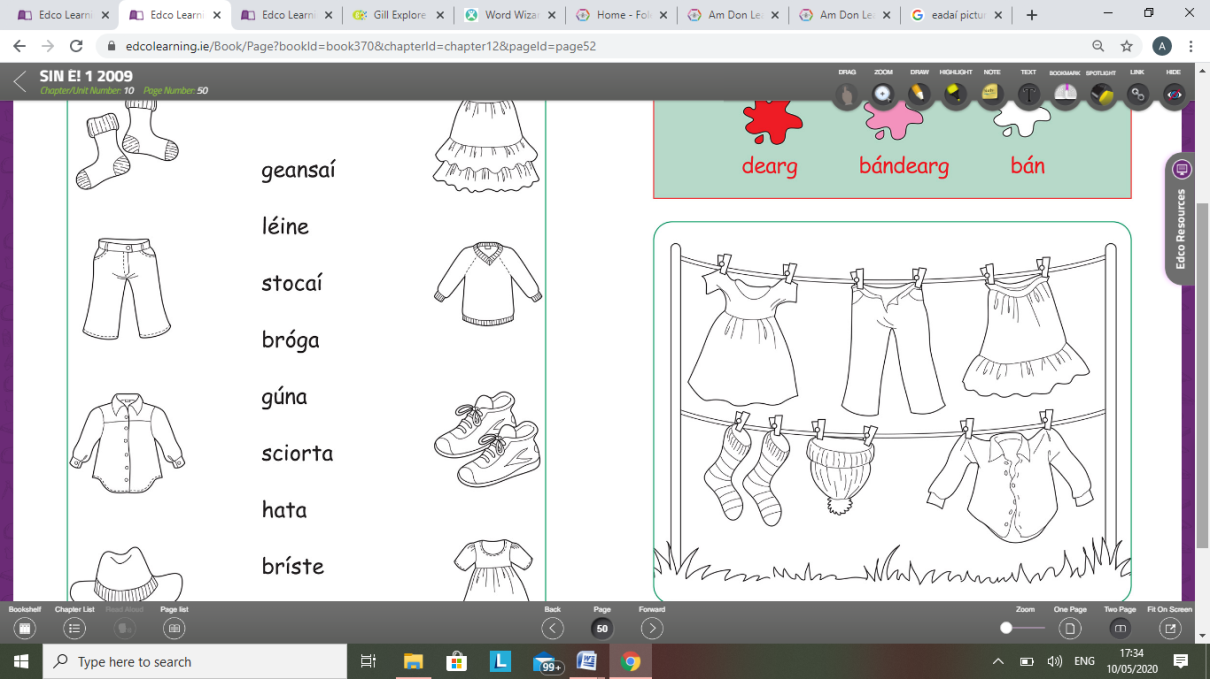 Scéal- (try reading these sentences)Feicim alán eadaí. Tá geansaí ar Síofra. Tá bríste ar Oisín. Tá hata ar an leaba. Tá gúna ar an gcófra. Gaeilge Activity option 1: Download from school website or draw the pictures and matching words in your copy or on a page. Activity option 2: Can you write your own sentences. Tá ____ agam (I have). Tá hata agam. Tá gúna agam.  SESE: Read about Van Gogh. Download the PowerPoint from the website. Art: Responding to an artist. Van Gogh sunflowers. Draw some sunflowers using what ever materials you wish.PE / otherDon’t forget to stay active! Check out the Physical Activity section on the school website for some suggestions The above activities are just a guide and please do as much or as little as possible. If you are finding English and Maths difficult, have a look at the S.E.T  section of the website and you will find some easier activities. If you are in any of Mrs. Stanleys groups and you would like to contact her please do so using the following email mrsstanleystabannon@gmail.comMaths answers will be uploaded on Friday.If you have any questions about your work you can email me at ms.carneystabannonschool@gmail.com If you would like to email me one piece of work you enjoyed doing at home please send it to the email address above. Thank you and I hope you are all wellMs. Carney